MINISTERO DELL’ ISTRUZIONE, DELL’UNIVERSITA’ E DELLA RICERCA UFFICIO SCOLASTICO REGIONALE PER LA PUGLIAIstituto Comprensivo Polo 3 “San Giuseppe da Copertino” CopertinoVia Mogadiscio 45    73043 Copertino (LE) - C.F. 80010740753Codice Meccanografico: LEIC865009 Pec: leic865009@pec.istruzione.itAl Dirigente ScolasticoAl D. S. G. A. Ai Docenti della Sc. Sec. di I gradoAi genitori degli alunni di strumentoAVVISO: ORARIO PROVVISORIO PROPEDEUTICA STRUMENTALE A. S. 2022/2023 	Si comunica che da lunedì 17 ottobre 2022 a venerdì 21 ottobre 2022 i corsi di propedeutica strumentale saranno svolti seguendo gli orari ed i giorni indicati qui di seguito. Le lezioni di violino verranno cadenzate nel seguente modo:- VIOLINO CLASSI PRIME                        martedì 18 ottobre dalle ore 15.00 alle ore 16.00- VIOLINO CLASSI SECONDE                   martedì 18 ottobre dalle ore 16.00 alle ore 17.00- VIOLINO CLASSI TERZE                         martedì 18 ottobre dalle ore 17.00 alle ore 18.00  Il referente per il Potenziamento Musicaleprof. Augusti Alessandro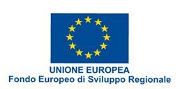 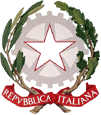 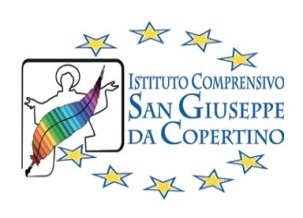 ORALUNEDI’ 17MARTEDI’ 18MERCOLEDI’ 19 GIOVEDI’ 20 VENERDI’ 2115.00 -16.00PianofortesecondePianoforte  terzeSax classi terzeOrchestra secondeOrchestra terze16.00 -17.00ChitarrasecondePercussioni terzeClarinetto e fiatisecondeSax/clarinettoprimaOrchestra prima17.00 -18.00Chitarra terze PercussionisecondePercussioniprimaFiatiPrima18.00 -19.00Clarinetto terzeBrass BandPianoforte primaChitarra prima